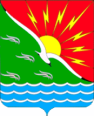 АДМИНИСТРАЦИЯМУНИЦИПАЛЬНОГО ОБРАЗОВАНИЯЭНЕРГЕТИКСКИЙ ПОССОВЕТ НОВООРСКОГО РАЙОНА ОРЕНБУРГСКОЙ ОБЛАСТИП О С Т А Н О В Л Е Н И Е 04.02.2020                         п.Энергетик                                № 11-ПОб установлении стоимости гарантируемого перечня услуг по погребению на территории муниципального образования Энергетикский поссовет Новоорского района Оренбургской областиВ соответствии с пунктом 3 статьи 9, статьи 12 Федерального закона                от 12.01.1996 № 8-ФЗ «О погребении и похоронном деле», Законом Оренбургской области от 06.09.2004 № 1421/223-III-ОЗ «О погребении и похоронном деле на территории Оренбургской области», руководствуясь Уставом муниципального образования Энергетикский поссовет Новоорского района Оренбургской области,П О С Т А Н О В Л Я Ю:1. Установить стоимость услуг, предоставляемых согласно гарантированному перечню услуг по погребению, согласованную с Отделением пенсионного фонда  в Новоорском районе Оренбургской области, Государственным учреждением - Оренбургским региональным отделением Фонда социального страхования Российской Федерации в Новоорском районе и Департаментом Оренбургской области по ценам и регулированию тарифов, в сумме 7043,59 рублей (семь тысяч сорок три) рубля 59 копеек, согласно приложению.2. Признать утратившими силу следующие нормативно-правовые акты:2.1. Постановление администрации Муниципального образования Энергетикский поссовет Новоорского района Оренбургской области от 22.07.2019 № 126-П «Об установлении стоимости гарантируемого перечня услуг по погребению на территории муниципального образования Энергетикский поссовет Новоорского района Оренбургской области 3. Настоящее постановление вступает в силу после его обнародования и распространяется на правоотношения, возникшие с 01.02.2020. 4. Контроль за исполнением настоящего постановления возложить на заместителя главы администрации по социальным вопросам.Глава муниципального образования 				                 Е.В. КиселевПриложение к постановлению администрации Муниципального образования Энергетикский поссовет Новоорского района Оренбургской областиот 04.02.2020 № 11-ПСтоимость гарантируемого перечня услуг по погребению, согласно Федеральному закону от 12.01.1996 № 8-ФЗ «О погребении и похоронном деле» на 2020 годГлава муниципального образования 				         Е.В. Киселев№ п/пНаименование услугиСтоимость с 01.02.2020 (руб.)1.Оформление документов, необходимых для погребения -2.Предоставление и доставка гроба и других предметов, необходимых для погребения4671,693.Перевозка тела (останков) умершего на кладбище934,414.Погребение1437,49ИТОГО7043,59